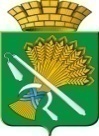 ГЛАВА КАМЫШЛОВСКОГО ГОРОДСКОГО ОКРУГАП О С Т А Н О В Л Е Н И Еот 18.05.2015 года  № 740г. Камышлов Об утверждении Положения о порядке предоставления субсидий в 2015 году по затратам субъектов малого и среднего предпринимательства на технологическое присоединение к объектам электросетевого хозяйства на территории Камышловского городского округаВ целях содействия развитию малого и среднего предпринимательства, реализации подпрограммы «Развитие малого и среднего предпринимательства на территории Камышловского городского округа» муниципальной программы «Развитие социально-экономического комплекса Камышловского городского округа до 2020 года», утвержденной постановлением главы Камышловского городского округа от 14.11.2013 № 2028 «Об утверждении муниципальной программы «Развитие социально-экономического комплекса Камышловского городского округа до 2020 года» (с изменениями внесенными постановлениями от 04.03.2014 № 402, от 28.03.2014 №503, от 29.04.2014 № 739, от 22.05.2014 № 896, от 16.06.2014 № 998, от 02.10.2014 № 1595, от 01.12.2014 № 2001, от 31.12.2014 № 2185, от 03.02.2015 № 142, от 25.02.2015 № 345, от 24.03.2015 № 547), руководствуясь Уставом Камышловского городского округа,ПОСТАНОВЛЯЮ:1. Утвердить:1.1. Положение о порядке предоставления субсидии в 2015 году по затратам субъектов малого и среднего предпринимательства на технологическое присоединение к объектам электросетевого хозяйства на территории Камышловского городского округа (прилагается).1.2. Состав комиссии по субсидиям на территории Камышловского городского округа (прилагается).3. Настоящее постановление опубликовать в газете «Камышловские известия» и на официальном сайте администрации Камышловского городского округа.4. Контроль за исполнением настоящего постановления возложить на заместителя главы администрации Камышловского городского округа Сухогузова С.А.Глава Камышловского городского округа                                        М.Н. ЧухаревПОЛОЖЕНИЕо порядке предоставления субсидии в 2015 годупо затратам субъектов малого и среднего предпринимательствана технологическое присоединение к объектам электросетевогохозяйства на территории Камышловского городского округаРаздел 1. Общие положения1.1. Настоящее Положение о порядке предоставления субсидии в 2015 году по затратам субъектов малого и среднего предпринимательства на технологическое присоединение к объектам электросетевого хозяйства в Камышловском городском округе (далее – Положение) разработано в соответствии с Федеральными законами от 24.07.2007 № 209-ФЗ «О развитии малого и среднего предпринимательства в Российской Федерации», от 26.07.2006 № 135-ФЗ «О защите конкуренции», Законом Свердловской области от 04.02.2008 № 10-ОЗ «О развитии малого и среднего предпринимательства в Свердловской области», Правилами технологического присоединения энергопринимающих устройств потребителей электрической энергии, объектов по производству электрической энергии, а также объектов электросетевого хозяйства, принадлежащих сетевым организациям и иным лицам, к электрическим сетям, утверждёнными постановлением Правительства Российской Федерации от 27.12.2004 № 861 «Об утверждении Правил недискриминационного доступа к услугам по передаче электрической энергии и оказания этих услуг, Правил недискриминационного доступа к услугам по оперативно-диспетчерскому управлению в электроэнергетике и оказания этих услуг, Правил недискриминационного доступа к услугам администратора торговой системы оптового рынка и оказания этих услуг и Правил технологического присоединения энергопринимающих устройств потребителей электрической энергии, объектов по производству электрической энергии, а также объектов электросетевого хозяйства, принадлежащих сетевым организациям и иным лицам, к электрическим сетям», постановлениями Правительства Свердловской области от 17.11.2014 № 1002-ПП «Об утверждении государственной программы Свердловской области «Повышение инвестиционной привлекательности Свердловской области на 2020 года», подпрограммой «Развитие малого и среднего предпринимательства на территории Камышловского городского округа» муниципальной программы «Развитие социально-экономического комплекса Камышловского городского округа до 2020 года», утвержденной постановлением главы Камышловского городского округа от 14.11.2013 № 2028 (с изменениями внесенными постановлениями от 04.03.2014 № 402, от 28.03.2014 №503, от 29.04.2014 № 739, от 22.05.2014 № 896, от 16.06.2014 № 998, от 02.10.2014 № 1595, от 01.12.2014 № 2001, от 31.12.2014 № 2185, от 03.02.2015 № 142, от 25.02.2015 № 345, от 24.03.2015 № 547).1.2. Целью реализации настоящего Положения является содействие повышению конкурентоспособности малых и средних предприятий Камышловского городского округа Свердловской области.1.3. Предоставление субсидий является одной из форм поддержки субъектов малого и среднего предпринимательства, зарегистрированных и осуществляющих свою деятельность на территории Камышловского городского округа.1.4. Сбор заявок на предоставление субсидий и предоставление субсидий субъектам малого и среднего предпринимательства на возмещение затрат, связанных с технологическим присоединением к объектам электросетевого хозяйства (далее – предоставление субсидий), осуществляются администрацией Камышловского городского округа. Исполнителем определить отдел экономики администрации Камышловского городского округа (далее – Исполнитель).1.5. Предоставление субсидий субъектам малого и среднего предпринимательства производится за счет средств областного бюджета и бюджета Камышловского городского округа в пределах выделенных и перечисленных на указанные цели объемов бюджетных средств в 2015 году.Изменения в настоящее Положение могут быть внесены постановлением главы Камышловского городского округа.Информирование о внесённых изменениях осуществляется способами, указанными в пункте 1.8 настоящего Положения.1.6. Основные определения в рамках настоящего Положения:Субсидия – денежные средства, предоставляемые субъектам малого и среднего предпринимательства на безвозмездной и безвозвратной основе на компенсацию затрат на технологическое присоединение к объектам электросетевого хозяйства.Субъект малого или среднего предпринимательства – внесённые в единый государственный реестр юридических лиц потребительские кооперативы и коммерческие организации (за исключением государственных и муниципальных унитарных предприятий), а также физические лица, внесённые в единый государственный реестр индивидуальных предпринимателей и осуществляющие предпринимательскую деятельность без образования юридического лица (далее - индивидуальные предприниматели), крестьянские (фермерские) хозяйства.1.7. Предоставление субсидий осуществляется в соответствии с настоящим Положением и заключаемыми администрацией Камышловского городского округа с субъектами малого и среднего предпринимательства соглашениями о предоставлении субсидии.Процедура подачи и рассмотрения заявки на предоставление субсидии, перечень предоставляемых документов устанавливаются настоящим Положением.В целях принятия решения о возможности предоставления субъекту малого или среднего предпринимательства субсидии администрацией Камышловского городского округа создаётся Комиссия (далее – Комиссия).1.8. Информирование субъектов малого и среднего предпринимательства о возможности, условиях и порядке получения субсидий по затратам на технологическое присоединение к объектам электросетевого хозяйства осуществляется путём размещения информации на официальном сайте Камышловского городского округа: http://gorod-kamyshlov.ruРаздел 2. Принципы предоставления субсидий2.1. Основными принципами предоставления субсидий субъектам малого и среднего предпринимательства являются следующие:2.1.1. Обеспечение равного доступа субъектов малого и среднего предпринимательства к получению поддержки в соответствии с условиями её предоставления.2.1.2. Заявительный порядок обращения субъектов малого и среднего предпринимательства за оказанием поддержки;2.1.3. Равный доступ субъектов малого и среднего предпринимательства, соответствующих критериям, к участию в мероприятиях, предусмотренных подпрограммой «Развитие малого и среднего предпринимательства на территории Камышловского городского округа» муниципальной программы «Развитие социально-экономического комплекса Камышловского городского округа до 2020 года», утвержденной постановлением главы Камышловского городского округа от 14.11.2013 № 2028 (с изменениями внесенными постановлениями от 04.03.2014 № 402, от 28.03.2014 № 503, от 29.04.2014 № 739, от 22.05.2014 № 896, от 16.06.2014 № 998, от 02.10.2014 № 1595, от 01.12.2014 № 2001, от 31.12.2014 № 2185, от 03.02.2015 № 142, от 25.02.2015 № 345, от 24.03.2015 № 547).2.1.4. Оказание поддержки с соблюдением требований, установленных Федеральным законом от 26.07.2006 № 135-ФЗ «О защите конкуренции».Раздел 3. Условия предоставления субсидий3.1. Субсидия предоставляется на возмещение затрат на технологическое присоединение к объектам электросетевого хозяйства.3.2. Субсидия не может быть предоставлена субъектам малого и среднего предпринимательства:3.2.1. На осуществление деятельности, указанной в пунктах 3 и 4 статьи 14 Федерального закона от 24.07.2007 № 209-ФЗ «О развитии малого и среднего предпринимательства в Российской Федерации».3.2.2. В случае если не представлены в полном объеме документы, указанные в пункте 4.6 настоящего Положения, или представлены недостоверные сведения и документы.3.2.3. В случае если не выполнены условия оказания поддержки.3.2.4. В случае если с момента признания субъекта малого или среднего предпринимательства допустившим нарушение порядка и условий оказания поддержки, в том числе не обеспечившим целевого использования средств поддержки, прошло менее чем три года.3.2.5. При наличии просроченной задолженности по ранее предоставленным на возвратной основе бюджетным средствам.3.2.6. В случае если осуществляется реорганизация, ликвидация или банкротство организации.3.2.7. При наличии неисполненной обязанности по уплате налогов, сборов, пеней и налоговых санкций, подлежащих уплате в соответствии с действующим законодательством Российской Федерации.3.2.8. В случае если ранее в отношении заявителя - субъекта малого и среднего предпринимательства было принято решение об оказании аналогичной поддержки и сроки ее оказания не истекли.3.3. Субсидия предоставляется субъектам малого и среднего предпринимательства при выполнении следующих условий:3.3.1. Регистрации и осуществления деятельности в Камышловском городском округе.3.3.2. Произведены затраты, указанные в пункте 3.1 настоящего Положения не ранее 1 января 2013 года.3.3.3. Предоставление Исполнителю сведений о выполнении показателей эффективности в течение двух календарных лет после предоставления субсидии.3.4. Максимальный размер субсидии для одного субъекта малого или среднего предпринимательства составляет 21750 рублей и не более 2/3 понесенных затрат.Раздел 4. Порядок приёма заявок и требования к заявкам4.1. Заявка с документами, указанными в пункте 4.6 настоящего Положения, подается лично субъектом малого или среднего предпринимательства либо его представителем в администрацию Камышловского городского округа по адресу: город Камышлов, улица Свердлова, дом 41, кабинет 2.Заявки принимаются в рабочие дни с 8.00 часов до 12.00 часов, с 13.00 часов до 16.00 часов местного времени.4.2. Приём заявок осуществляется с 1 по 22 число каждого месяца (с учётом выходных и праздничных дней), начиная с 1 июня 2015 года.4.3. Поступившие заявки регистрируются в Журнале регистрации заявок. Запись регистрации заявки включает в себя номер по порядку, дату, время, способ подачи, подпись и расшифровку подписи лица, вручившего заявку с приложением документов, должностному лицу – представителю Исполнителя.4.4. Исполнитель, Комиссия обязаны обеспечить конфиденциальность сведений, содержащихся в заявках.4.5. Исполнитель проверяет поступившие заявки на соответствие условиям настоящего Положения.4.6. В состав заявки входят следующие документы:4.6.1. Копия свидетельства о государственной регистрации юридического лица или копия свидетельства о государственной регистрации физического лица в качестве индивидуального предпринимателя, заверенные подписью руководителя и печатью юридического лица или индивидуальным предпринимателем.4.6.2. Выписка из Единого государственного реестра юридических лиц или выписка из Единого государственного реестра индивидуальных предпринимателей, содержащая сведения об основном виде экономической деятельности в соответствии с Общероссийским классификатором видов экономической деятельности, сформированная выдавшим её территориальным налоговым органом не ранее чем за тридцать календарных дней до дня предоставления документов Исполнителю.4.6.3. Копии документов, подтверждающих назначение на должность руководителя юридического лица, заверенные подписью руководителя и печатью юридического лица.4.6.4. Сведения о среднесписочной численности работников юридического лица или индивидуального предпринимателя за предшествующий календарный год с отметкой налогового органа или с приложением копии уведомления, подтверждающего направление документов в налоговые органы по почте или в электронном виде (для вновь созданных юридических лиц или вновь зарегистрированных индивидуальных предпринимателей – сведения о среднесписочной численности работников за период, прошедший со дня их государственной регистрации), заверенные подписью руководителя и печатью юридического лица или индивидуальным предпринимателем.4.6.5. Документ, подтверждающий размер выручки от реализации товаров (работ, услуг) без учёта налога на добавленную стоимость за предшествующий календарный год с отметкой территориального налогового органа или с приложением копии уведомления, подтверждающего направление документов в территориальный налоговый орган по почте или в электронном виде, заверенные подписью руководителя и печатью юридического лица или индивидуальным предпринимателем (для вновь созданных юридических лиц или вновь зарегистрированных индивидуальных предпринимателей – документ за период, прошедший со дня их государственной регистрации, заверенный подписью руководителя и печатью юридического лица или индивидуальным предпринимателем).Для субъектов малого и среднего предпринимательства, уплачивающих налоги в виде единого налога на вмененный доход для отдельных видов деятельности (ЕНВД) – справка о размере выручки от реализации товаров (работ, услуг), заверенная подписью руководителя и печатью юридического лица или индивидуальным предпринимателем.Для субъектов малого и среднего предпринимательства, уплачивающих налоги в виде единого сельскохозяйственного налога (ЕСХН) - справка о размере выручки от реализации товаров (работ, услуг) как собственного производства, так и ранее приобретённых, выручки от реализации имущественных прав, заверенная подписью руководителя и печатью юридического лица или индивидуальным предпринимателем.4.6.6. Документ, подтверждающий балансовую стоимость активов (остаточную стоимость основных средств и нематериальных активов) за предшествующий календарный год с отметкой территориального налогового органа или с приложением копии уведомления, подтверждающего направление документов в налоговые органы по почте или в электронном виде, заверенные подписью руководителя и печатью юридического лица или индивидуальным предпринимателем (для вновь созданных юридических лиц или вновь зарегистрированных индивидуальных предпринимателей – документ за период, прошедший со дня их государственной регистрации, заверенный подписью руководителя и печатью юридического лица или индивидуальным предпринимателем).Для субъектов малого и среднего предпринимательства, уплачивающих налоги в виде единого налога на вменённый доход для отдельных видов деятельности (ЕНВД), единого сельскохозяйственного налога (ЕСХН)  – справка о стоимости активов (остаточной стоимости основных средств и нематериальных активов) за предшествующий календарный год, заверенная подписью руководителя и печатью юридического лица или индивидуальным предпринимателем.4.6.7. Копия договора об осуществлении технологического присоединения к электрическим сетям между сетевой организацией и субъектом малого или среднего предпринимательства, с указанием максимальной мощности (с учётом ранее присоединённой в данной точке присоединения мощности), заверенного подписью руководителя и печатью юридического лица или индивидуальным предпринимателем.4.6.8. Копия акта о технологическом присоединении и копия акта разграничения балансовой принадлежности и эксплуатационной ответственности, заверенные подписью руководителя и печатью юридического лица или индивидуальным предпринимателем.4.6.9. Копии платёжных документов, подтверждающих фактическую оплату субъектом малого и среднего предпринимательства услуг по технологическому присоединению, заверенные подписью руководителя и печатью юридического лица или индивидуальным предпринимателем.4.6.10. Справка территориального налогового органа об исполнении налогоплательщиком обязанности по уплате налогов, сборов, страховых взносов, пеней и налоговых санкций, выданная не ранее чем за тридцать календарных дней до дня предоставления документов Исполнителю.4.6.11.Заявка по форме, указанной в приложении № 1 к настоящему Положению, с приложением описи представленных документов.В случае если в составе учредителей юридического лица указано одно или несколько других юридических лиц, доля участия которых в его уставном капитале составляет более 25 процентов, то о каждом из данных юридических лиц также должны быть представлены документы, предусмотренные, подпунктами 4.6.1., 4.6.2., 4.6.4., 4.6.5., 4.6.6. настоящего Положения.Субъектом малого или среднего предпринимательства, созданным в форме закрытого акционерного общества или открытого акционерного общества, должна быть представлена выписка из реестра акционеров, сформированная выдавшим её держателем реестра акционеров общества не ранее чем за тридцать календарных дней до дня предоставления документов Исполнителю.4.7. К документам, указанным в пункте 4.6. настоящего Положения, предъявляются следующие обязательные требования:1) должны быть оформлены на русском языке;2) не должны содержать подчисток и исправлений. Допустимы исправления, оформленные в соответствии с установленными правилами делопроизводства.4.8. Документы, представленные субъектом малого или среднего предпринимательства, не возвращаются.4.9. Заявки субъектов малого и среднего предпринимательства хранятся Исполнителем 3 (три) года.Раздел 5. Порядок принятия решения Комиссией5.1.Общий состав Комиссии формируется из представителей администрации Камышловского городского округа, Думы Камышловского городского округа. Состав Комиссии формируется в количестве от 5 (пяти) до 9(девяти) человек и утверждается постановлением главы Камышловского городского округа.5.2. Общее руководство деятельностью Комиссии осуществляет председатель Комиссии, кандидатура которого утверждается постановлением главы Камышловского городского округа.Секретарём Комиссии является представитель Исполнителя.5.3. Формой деятельности Комиссии является заседание.Заседания Комиссии проводятся в очной форме.5.4. Решения Комиссии принимаются открытым голосованием.На одном заседании Комиссии каждый из членов Комиссии вправе отдать свой голос только за одно из решений, указанных в пункте 5.9. настоящего Положения.Решение, указанное в пункте 5.9.1. настоящего Положения, считается принятым, если за него проголосовала половина или более членов Комиссии, присутствующих на заседании.Заседание Комиссии считается правомочным, если на нем присутствует более половины ее членов. Решения Комиссии принимаются открытым голосованием большинством голосов.5.5. Из заявок, по которым Комиссией принято решение о предоставлении субсидии, формируется список заявок в порядке хронологии по дате подачи заявки Исполнителю с указанием по каждой заявке суммы одобренной субсидии.5.6. Субъекты малого или среднего предпринимательства, по заявкам которых Комиссией принято решение об отказе в предоставлении субсидии по причинам, указанным в подпунктах 5.11.1. или 5.11.3. настоящего Положения, при повторной подаче заявки Исполнителю направляют документы, отсутствовавшие в ранее поданном пакете документов или не соответствовавшие требованиям настоящего Положения, опись представляемых документов, а также заявку по форме согласно Приложению № 1 к настоящему Положению, датированную текущей датой.При повторной подаче заявки результаты предыдущего рассмотрения заявки Комиссией аннулируются.5.7. Решения Комиссии оформляются протоколами. Протокол заседания Комиссии ведёт секретарь Комиссии. Протокол заседания Комиссии подписывается всеми членами Комиссии, присутствующими на заседании.5.8. Комиссия рассматривает заявки в срок не более 30 (тридцати) рабочих дней с момента её подачи Исполнителю.5.9. Комиссия вправе принимать следующие решения:1) о предоставлении субсидии, о сумме субсидии;2) об отказе в предоставлении субсидии;5.10. Критериями принятия решения о предоставлении субсидии субъекту малого или среднего предпринимательства являются следующие:5.10.1 относится к категории субъектов малого и среднего предпринимательства в соответствии с Федеральным законом от 24.07.2007 № 209-ФЗ «О развитии малого и среднего предпринимательства в Российской Федерации» и не относится к категориям, указанным в пункте 3.2 настоящего Положения;5.10.2 зарегистрирован и осуществляет свою деятельность на территории Камышловского городского округа;5.10.3. произвёл расходы, указанные в пункте 3.1. настоящего Положения, не ранее 01 января 2013 года;5.10.4. предоставил Исполнителю документы, указанные в пункте4.6. настоящего Положения, в соответствии с требованиями, указанными в пункте 4.7. настоящего Положения;5.10.5. Существует нераспределенный лимит средств.5.11. Основаниями отказа в предоставлении субсидии являются:5.11.1. несоблюдение требований, предусмотренных настоящим Положением, в том числе отсутствие документов, указанных в пункте 4.6. настоящего Положения;5.11.2. недостоверность сведений, предоставленных субъектом малого или среднего предпринимательства;5.11.3. отсутствие у Исполнителя средств на субсидирование затрат субъектов малого и среднего предпринимательства на технологическое присоединение к объектам электросетевого хозяйства лимита средств;5.11.4. получение аналогичной поддержки.5.12. Решение о сумме субсидии принимается Комиссией на основании расчёта размера субсидии, указанного в пункте 3.4. настоящего Положения.5.13. Секретарь Комиссии в течение 5 (пяти) рабочих дней после заседания Комиссии информирует субъектов малого или среднего предпринимательства о принятом решении в письменной форме по электронной почте или с использованием средств факсимильной, электронной и почтовой связи.5.14. В случае если субъект малого или среднего предпринимательства не подписал по любым причинам договор о предоставлении субсидии в течение одного месяца с момента принятия решения Комиссии, это означает односторонний добровольный отказ субъекта малого или среднего предпринимательства от получения субсидии.5.15. После предоставления субъектом малого или среднего предпринимательства заявления о предоставлении поддержки в виде субсидии (Приложение № 2 к настоящему Положению) Исполнитель в течение 5 (пяти) рабочих дней с даты заключения соглашения о предоставлении субсидии (Приложение № 3 к настоящему Положению) осуществляет выплату субсидии. Выплата субсидии осуществляется Исполнителем в безналичном порядке путём перечисления денежных средств на расчётный счёт субъекта малого или среднего предпринимательства, указанный в договоре.Раздел 6. Отчётность о деятельности по предоставлению субсидий6.1. Сведения о субъектах малого и среднего предпринимательства – получателях финансовой поддержки в виде субсидии вносятся Исполнителем в течение 15 (пятнадцати) календарных дней с даты выплаты субсидии в муниципальный реестр субъектов малого и среднего предпринимательства – получателей поддержки с соблюдением требований постановления Правительства Российской Федерации от 06.05.2008 № 358 «Об утверждении Положения о ведении реестров субъектов малого и среднего предпринимательства – получателей поддержки и о требованиях к технологическим, программным, лингвистическим, правовым и организационным средствам обеспечения пользования указанными реестрами».При выявлении нарушений условий договора сведения о выявленном нарушении условий предоставления поддержки вносятся Исполнителем в течение 15 (пятнадцати) календарных дней в целях внесения в муниципальный реестр субъектов малого и среднего предпринимательства – получателей поддержки.К условиям предоставления субсидии относится, в том числе, предоставление Исполнителю сведений о выполнении показателей эффективности. Указанные сведения предоставляются в течение двух календарных лет после предоставления субсидии по состоянию на первое число января (за год) не позднее 15 рабочих дней после наступления отчётной даты.Впоследствии субъекту малого или среднего предпринимательства должно быть отказано в оказании поддержки, в случае если с момента признания субъекта малого или среднего предпринимательства допустившим нарушение порядка и условий оказания поддержки, прошло менее чем три года (подпункт 4 пункта 5 статьи 14 Федерального закона от 24.07.2007 № 209-ФЗ «О развитии малого и среднего предпринимательства в Российской Федерации»).Приложение № 1к Положению о порядке предоставлениясубсидии в 2015 году по затратам субъектов малого и среднего предпринимательства на технологическое присоединениек объектам электросетевого хозяйствана территории Камышловскогогородского округаЗАЯВКА на предоставление субсидии по затратам на технологическое присоединение к объектам электросетевого хозяйстваВ соответствии с «Положением о порядке предоставления субсидии в 2015 году по затратам субъектов малого и среднего предпринимательства на технологическое присоединение к объектам электросетевого хозяйства на территории Камышловского городского округа» организация (индивидуальный предприниматель) _________________________________________________________________(полное наименование субъекта малого или среднего предпринимательства)просит предоставить субсидию на возмещение затрат на технологическое присоединение к объектам электросетевого хозяйства.Представляем следующую информацию:1.Основной вид экономической деятельности в соответствии с Общероссийским классификатором видов экономической деятельности, указанный в выписке из Единого государственного реестра юридических лиц или выписке из Единого государственного реестра индивидуальных предпринимателей __________________________________________________Фактически осуществляемый вид экономической деятельности на основании данных бухгалтерского учета _______________________________2.ИНН/КПП __________________________________________________3.Фактический адрес (включая индекс)___________________________4. Почтовый адрес (включая индекс)______________________________5. Контактный телефон, факс ____________________________________6. Контактное лицо, должность __________________________________7. Адрес электронной почты ____________________________________8.9.Расчёт размера субсидии: 10. Информация по показателям эффективности:11. Сведения об участниках (акционерах), имеющих долю в уставном капитале (для юридических лиц)Достоверность представленных сведений подтверждаю.Согласен(на) на обработку персональных данных в соответствии с Федеральным законом от 27 июля 2006 года №152-ФЗ «О персональных данных».При принятии положительного решения о субсидировании обязуюсь 
в трехдневный срок предоставлять информацию по запросам _____________,                                                                                                                                             (Исполнителя)а также своевременно предоставлять всю необходимую информацию.Субъект малого (среднего) предпринимательства несёт предусмотренную действующим законодательством Российской Федерации ответственность за недостоверность представленных сведений, повлекшую неправомерное получение бюджетных средств.Я уведомлен(а) о том, что не подписание мною договора о предоставлении субсидии в течение одного месяца с момента принятия решения Комиссией по любым, в том числе не зависящим от меня причинам, означает мой односторонний добровольный отказ от получения субсидии.ЗАЯВЛЕНИЕо предоставлении поддержки в виде субсидии на технологическое присоединение к объектам электросетевого хозяйства__________________________________________________________________________________________________________________________________________________________(полное и сокращенное наименование, в том числе фирменное наименование юридического лица или фамилия, имя и отчество индивидуального предпринимателя)прошу перечислить средства субсидии в соответствии с договором._____________________________________________________________________________(почтовый адрес (место нахождения) постоянно действующего исполнительного органа юридического лица или место жительства индивидуального предпринимателя (почтовый индекс, район, населенный пункт, улица, № дома, корпуса, квартиры/офиса))_____________________________________________________________________________(основной государственный регистрационный номер записи о государственной регистрации юридического лица (ОГРН) или индивидуального предпринимателя (ОГРНИП))___________________________________________	                      ________	(идентификационный номер налогоплательщика (ИНН))           (средняя численность работников за предшествующий календарный год)(_________)_________________________         		___________________________________      (контактный телефон)					(выручка от реал. товаров (работ, услуг)Email:______________________________________	за предшеств. год без учета НДС, т.руб.)Сфера(ы) деятельности (подчеркнуть нужное): производство, научные исследования и разработки, сельское хозяйство, строительство, торговля, услуги, ремесленничество, иное__________________________________________________________Виды деятельности, связанные с инновациями, в течение последних 12 месяцев (подчеркнуть нужное): разработка, проектирование, дизайн новых продуктов/услуг, новых производственных процессов; приобретение машин и оборудования, связанных с внедрением технологических инноваций; приобретение новых технологий, прав на патенты, лицензии; приобретение программных средств; другие виды подготовки производства для выпуска новых продуктов, внедрения новых услуг или методов их производства; обучение и подготовка персонала, маркетинговые исследования.Внешнеэкономическая деятельность (подчеркнуть нужное): ведется, не ведется, планируется, не планируется.Заявление о предоставлении поддержки означает согласие: на предоставление отчетов Исполнителю;на посещения предприятия представителями Исполнителя.Я уведомлен, что данная информация о предприятии будет занесена в реестр получателей поддержки в соответствии со ст. 8 Федерального закона от 24 июля 2007 г. № 209-ФЗ  «О развитии малого и среднего предпринимательства в Российской Федерации», Федеральным законом от 27 июля 2006 г. №152-ФЗ «О персональных данных» и постановлением Правительства РФ от 06.05.2008 № 358.Достоверность предоставленной информации подтверждаю.____________________        _____________________    ____________________________                                                  подпись руководителя                           ФИО«______»____________________20___г.                              М. П.СОГЛАШЕНИЕо предоставлении субсидииг. ______________                                                                         «___» __________ 20__ годАдминистрация Камышловского городского округа, именуемая в дальнейшем «Исполнитель», в лице главы Камышловского городского округа Чухарева Михаила Николаевича, действующего на основании Устава Камышловского городского округа, с одной стороны и ______________________________________________________________, (наименование субъектам малого или среднего предпринимательства)именуемое(ый, ая) в дальнейшем Получатель субсидии, в лице _____________________________________________________________________________(наименование должности руководителя)_____________________________________________________________________________, (фамилия, имя, отчество)действующего на основании ____________________________________________________, (наименование документа)именуемые в дальнейшем Стороны, заключили настоящее Соглашение о нижеследующем.1. Предмет СоглашенияПо настоящему Соглашению Исполнитель обеспечивает безвозмездное и безвозвратное перечисление средств субсидии в целях возмещения произведенных затрат на технологическое присоединение к объектам электросетевого хозяйства (далее – субсидия), в соответствии с «Положением о порядке предоставления субсидии в 2015 году по затратам субъектов малого и среднего предпринимательства на технологическое присоединение к объектам электросетевого хозяйства на территории Камышловского городского округа» (далее – Положение) и решением Комиссии от __.__.20__ г. №___,а Получатель субсидии обязуется выполнить все условия, предусмотренные настоящим Соглашением.1.2. Условиями предоставления субсидии являются:1.2.1.регистрации и осуществление деятельности на территории Камышловского городского округа; 1.2.2. наличие у Получателя субсидии затрат, указанных в пункте 3.1. Положения;1.2.3. предоставление Исполнителю сведений о выполнении показателей эффективности (по форме в соответствии с приложением к настоящему Договору) в течение двух календарных лет после предоставления субсидии.2. Права и обязанности Сторон2.1. Получатель субсидии обязан: 2.1.1. предоставить Исполнителю документы, необходимые для получения субсидии в соответствии с Положением;2.1.2. предоставлять Исполнителю сведения о выполнении показателей эффективности (по форме в соответствии с приложением к настоящему Соглашению) в течение двух календарных лет после предоставления субсидии по состоянию на первое число января (за год) не позднее 15 рабочих дней после наступления отчётной даты.2.2. Получатель субсидии имеет право:2.2.1. при надлежащем выполнении им обязательств по настоящему Договору запросить информацию о сроках перечисления ему субсидии.2.3. Исполнитель обязуется:2.3.1. принять и осуществить проверку предоставленных Получателем субсидии документов, необходимых для получения субсидии, указанных в пункте 4.6. Положения;2.3.2. оказывать консультационную помощь по возникающим вопросам, связанным с реализацией настоящего Соглашения;2.3.3. осуществить перечисление субсидии на расчётный счёт Получателя субсидии в течение 5 (пяти) рабочих дней с даты заключения настоящего Соглашения;2.3.4. осуществить сбор и анализ отчётной информации от Получателя субсидии о выполнении показателей эффективности;2.3.5. в случае выявления нарушений условий Соглашения сведения о выявленном нарушении условий предоставления поддержки внести в муниципальный реестр субъектов малого и среднего предпринимательства – получателей поддержки.Впоследствии субъекту малого или среднего предпринимательства должно быть отказано в оказании поддержки в случае еслис момента признания субъекта малого или среднего предпринимательства допустившим нарушение порядка и условий оказания поддержки, прошло менее чем три года (подпункт 4 пункта 5 статьи 14 Федерального закона от 24 июля 2007 года № 209-ФЗ «О развитии малого и среднего предпринимательства в Российской Федерации»).2.4. Исполнитель имеет право:2.4.1. в течение срока действия Соглашения проводить проверки выполнения Получателем субсидии условий предоставления субсидий;2.4.2. в одностороннем порядке отказаться от исполнения настоящего Соглашения в случае невыполнения условий настоящего Соглашения Получателем субсидии.3. Размер и порядок перечисления субсидии3.1. Размер субсидии составляет _______________________(цифрами) (________________________________________________________) рублей.                (прописью)3.2. Перечисление субсидии осуществляется путем перечисления денежных средств на расчетный счет Получателю, указанный в настоящем Соглашении в течение 5 дней после подписания Соглашения.4. Срок действия Соглашения4.1. Настоящее Соглашение вступает в силу с момента его подписания Сторонами и действует до полного исполнения Сторонами обязательств, предусмотренных условиями настоящего Соглашения (31.12.2015г.).5. Ответственность Сторон5.1. В случае нарушения условий предоставления субсидии, а также несоблюдения условий настоящего Соглашения, Получатель субсидии обязан возвратить предоставленные денежные средства субсидии по реквизитам, указанным Исполнителем в порядке, установленном действующим законодательством Российской Федерации.5.2. За невыполнение или ненадлежащее выполнение обязательств 
по настоящему Соглашению Стороны несут ответственность в соответствии 
с действующим законодательством Российской Федерации.6. Прочие условия6.1. По всем вопросам, не урегулированным в настоящем Соглашении, Стороны руководствуются действующим законодательством Российской Федерации.6.2. Стороны разрешают все споры путём переговоров.6.3. Если урегулирование спора Сторон путём переговоров невозможно, Стороны передают его на рассмотрение в Арбитражный суд 
Свердловской области.6.4. Настоящее Соглашение составлено в двух экземплярах, имеющих одинаковую юридическую силу, по одному для каждой из Сторон.6.5. Любые изменения настоящего Соглашения должны быть совершены в письменной форме и подписаны Сторонами.7. Юридические адреса, банковские реквизиты и подписи Сторон:Приложение к Соглашению о предоставлении субсидииИНФОРМАЦИЯ по показателям эффективности___________________________________________________________________(полное и сокращенное наименование, в том числе фирменное наименование юридического лица или фамилия, имя и отчество индивидуального предпринимателя)Направляю информацию по показателям эффективности:УТВЕРЖДЕНпостановлением  главы администрацииКамышловского городского округаот 18.05.2015 года № 740 СОСТАВкомиссии по субсидиям на территории Камышловского городского округаСухогузов С.А. – заместитель главы администрации Камышловского городского округа, председатель комиссии.Разина Л.А.– ведущий специалист отдела экономики администрации Камышловского городского округа, секретарь комиссии.Члены комиссии:Чикунова Т.А.- председатель Думы Камышловского городского округаПоловников А.В. - заместитель главы администрации Камышловского городского округа.Солдатов А.Г. – начальник финансового управления администрации Камышловского городского округа.Власова Е.Н. – начальник отдела экономики администрации Камышловского городского округаПальцева Т.М. – начальник юридического отдела администрации Камышловского городского округа.Нифонтова Т.В. – начальник отдела архитектуры и градостроительства администрации Камышловского городского округа.Семенова Л.А. – начальник отдела жилищно-коммунального и городского хозяйства администрации Камышловского городского округа.Корьякина Л.В. – начальник отдела учета и отчетности администрации Камышловского городского округа.УТВЕРЖДЕНОпостановлением главы Камышловского городского округаот 18.05.2015 года № 740№ п/пНаименование информации о субъекте МСПИнформация1.Относится к:□ индивидуальным предпринимателям без образования юридического лица, крестьянско-фермерским хозяйствам□ юридическим лицам□ микропредприятие□ малое предприятие□ среднее предприятие2.Является кредитной организацией, страховой организацией (за исключением потребительских кооперативов), инвестиционным фондом, негосударственным пенсионным фондом, профессиональным участником рынка ценных бумаг, ломбардомда □ нет □3.Является участником соглашений о разделе продукциида □ нет □4.Осуществляет предпринимательскую деятельность в сфере игорного бизнесада □ нет □5.Является в порядке, установленном законодательством РФ о валютном регулировании и валютном контроле, нерезидентом РФ, за исключением случаев, предусмотренных международными договорами РФда □ нет □6.Осуществляет производство и реализацию подакцизных товаров, а также добычу и реализацию полезных ископаемых, за исключением общераспространенных полезных ископаемыхда □ нет □7.Находится в состоянии реорганизации, ликвидации или банкротствада □ нет □8.Зарегистрирован и осуществляет предпринимательскую деятельность на территории Камышловского городского округада □ нет □9.Является получателем государственной поддержки субъектам МСПда □ нет □9.1.Для получателей государственной поддержки:форма и вид поддержки, размер поддержки, год оказания9.2.субъектом МСП выполнены условия оказания государственной поддержкида □ нет □9.3.субъект МСП не допускал нарушений порядка и условий оказания поддержки, в том числе обеспечивал целевое использование средств поддержки, либо с момента указанных действий прошло более трех летда □ нет □9.4.в отношении субъекта МСП было принято решение об оказании аналогичной поддержки и сроки её оказания не истеклида □ нет □10.Является получателем поддержки, предоставляемой: Свердловским областным фондом поддержки малого и среднего предпринимательства:да □ нет □Камышловским городским округомда □ нет□11.Применяемая система налогообложения□ общеустановленная;□ упрощённая (УСН);□ в виде единого налога на вмененный доход для отдельных видов деятельности;□ для сельскохозяйственных товаропроизводителей12.Имеется просроченная задолженность по налогам и иным обязательным платежам в бюджетную систему Российской Федерации да □ нет □№ п/пНаименование договора, платёжного документа, подтверждающего понесённые затратыРазмер понесённых затратРасчёт размера субсидии (21750 рублей и не более 2/3 понесенных затрат)№Наименование показателяЕд.измер.по состоянию на _______________(по состоянию на первое число января (за предыдущий год))1Выручка от реализации товаров (работ, услуг) без учета НДСтыс. руб.2Отгружено товаров собственного производства (выполнено работ и услуг собственными силами)тыс. руб.3География поставок (кол-во субъектов РФ в которые осуществляются поставки товаров, работ, услуг)ед.4Номенклатура производимой продукции (работ, услуг)ед.5Среднесписочная численность работников (без внешних совместителей) за предыдущий календарный годчел.6Среднемесячная начисленная заработная плата всех работниковтыс. руб.7Объем налогов, сборов, страховых взносов, уплаченных в бюджетную систему Российской Федерации (без учета налогов на добавленную стоимость и акцизов)тыс. руб.8Инвестиции в основной капитал, всего:тыс. руб.9Привлеченные заемные (кредитные) средстватыс. руб.9.1.из них: привлечено в рамках программ государственной поддержкитыс. руб.Участники (акционеры), имеющие долю в уставном капитале Участники (акционеры), имеющие долю в уставном капитале УчастникДоля, %__________________________________(Должность руководителя юридического лица или индивидуального предпринимателя)__________________________________(Должность руководителя юридического лица или индивидуального предпринимателя)________________________________(Ф.И.О. руководителя юридического лица или индивидуального предпринимателя, подпись)________________________________(Ф.И.О. руководителя юридического лица или индивидуального предпринимателя, подпись)Главный бухгалтерГлавный бухгалтер________________________________(Ф.И.О. главного бухгалтера, подпись)________________________________(Ф.И.О. главного бухгалтера, подпись)ДатаДатаМ. П. (при наличии)М. П. (при наличии)Приложение № 2к Положению о порядке предоставления субсидии в 2015 году по затратам субъектов малого и среднего предпринимательства на технологическое присоединение к объектам электросетевого хозяйства на территории Камышловского городского округа Приложение № 2к Положению о порядке предоставления субсидии в 2015 году по затратам субъектов малого и среднего предпринимательства на технологическое присоединение к объектам электросетевого хозяйства на территории Камышловского городского округа Главе Камышловского городского округаМ.Н.ЧухаревуГлаве Камышловского городского округаМ.Н.ЧухаревуФОРМАПриложение № 3к Положению о порядке предоставления субсидии в 2015 году по затратам субъектов малого и среднего предпринимательства на технологическое присоединение к объектам электросетевого хозяйства, на территории Камышловского городского округа Исполнитель:Получатель субсидии:____________________________(наименование)____________________________(адрес)ИНН________________________р/сч №_____________________к/сч _______________________БИК ______________________e-mail_____________________телефон ______________________________________________(наименование)____________________________(адрес)ИНН________________________р/сч №_____________________к/сч _______________________БИК ______________________e-mail_____________________телефон __________________________   ________________ (Ф.И.О.)                        (подпись)МП________   ________________ (Ф.И.О.)                        (подпись)МП№Наименование показателяЕд.измер.по состоянию на _______________(по состоянию на первое число января (за предыдущий год))1Выручка от реализации товаров (работ, услуг) без учета НДСтыс. руб.2Отгружено товаров собственного производства (выполнено работ и услуг собственными силами)тыс. руб.3География поставок (кол-во субъектов РФ в которые осуществляются поставки товаров, работ, услуг)ед.4Номенклатура производимой продукции (работ, услуг)ед.5Среднесписочная численность работников (без внешних совместителей) за предыдущий календарный годчел.6Среднемесячная начисленная заработная плата всех работниковтыс. руб.7Объем налогов, сборов, страховых взносов, уплаченных в бюджетную систему Российской Федерации (без учета налогов на добавленную стоимость и акцизов)тыс. руб.8Инвестиции в основной капитал, всего:тыс. руб.9Привлеченные заемные (кредитные) средстватыс. руб.9.1.из них: привлечено в рамках программ государственной поддержкитыс. руб.__________________________________(Должность руководителя юридического лица или индивидуального предпринимателя)________________________________(Ф.И.О. руководителя юридического лица или индивидуального предпринимателя, подпись)Главный бухгалтер________________________________(Ф.И.О. главного бухгалтера, подпись)ДатаМ. П. (при наличии)